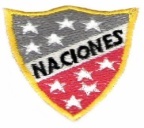 Escuela Particular Las Naciones Nº1973 Avenida Las Naciones 800 MaipúRBD : 25808-3 Fono: 7712401Escuelalasnaciones1973@hotmail.comProfesora: Marcela Oyarce2° BásicoActividad:Durante esta semana estarás escribiendo un diario de vida, donde registres lo que realizas en tu día, como ayudas y que actos de solidaridad demuestras en casa.No olvides comenzar con mayúscula, cuidar tu letra par que otro pueda leer lo que escribes y terminar con un punto aparte.En el siguiente link, podrás ver un video que te explicara como hacer tu Diario de Vida.https://cntvinfantil.cl/videos/diario-de-vida/También te dejo un listado de actividades que puedes realizar para ayudar a tu familia.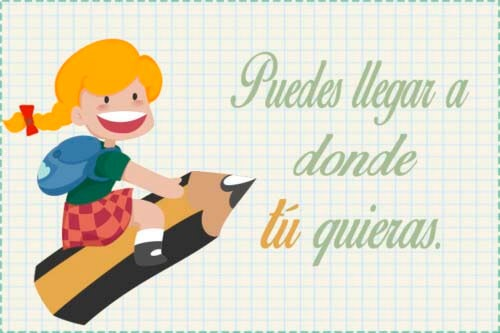 FECHA: ____________________________________Querido Diario:________________________________________________________________________________________________________________________________________________________________________________________________________________________________________________________________________________________________________________________________________________________________________________________________________________________________________________________________________________________________________________________________________________________________________________                                                                                          (Tú Nombre) 